TOBAGO VICARIATEHOLY WEEK, 2020 (1)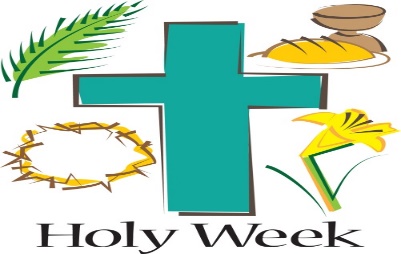 PALM SUNDAY OF THE PASSION OF THE LORD:PARISH OF ST. JOSEPHSaturday, April 04th, 2020, Procession followed by Mass, 6.00 p.m. For all communitiesSunday, April 05th, 2020, Procession followed by Mass, 8.00 a.m.  For all communitiesPARISH OF SACRED HEARTSaturday, April 04th, 2020, 7.p.m. Mass, St. Dominic, GoodwoodSunday, April 05th, 2020, 8.30 a.m. Mass, Sacred Heart, Delaford.   HOLY THURSDAY:PARISH OF ST. JOSEPH/PARISH OF SACRED HEART:Thursday, April 09th, 2020, Mass for all communities, at 6.30 p.m. St. Joseph Roman Catholic Church, ScarboroughThursday, April 09th, Mass, for all communities, at 7.00 p.m. Sacred Heart Roman Catholic Church, DelafordGOOD FRIDAY:PARISH OF ST. JOSEPH:Friday, April 10th, 2020, Good Friday Public Way of the Cross, 5.00 a.m.  Starting point, St. Joseph Roman Catholic Church, Scarborough, to Our Lady of Lourdes Chapel, Patience HillFriday, April 10th, 2020, Solemnity, 3.00 p.m. for all communities at St. Joseph Roman Catholic Church, ScarboroughPARISH OF SACRED HEART:Friday, April 10th, Good Friday Public Way of the Cross, 5.00 a.m. from Sacred Heart Roman Catholic Church, Delaford, to Our Lady of the Assumption, RoxboroughFriday, April 10th, Solemnity, 3.00 p.m. for all communities at the Sacred Heart Roman Catholic Church, Delaford.GLORIOUS SATURDAY:PARISH OF ST. JOSEPH/SACRED HEART:Mass at St. Joseph Roman Catholic Church, Scarborough, for all communities, 6.30 p.m. Saturday, April 11th Mass at Sacred Heart, Delaford, 7.00 p.m. Saturday, April 11th EASTER SUNDAY:PARISH OF SACRED HEARTMass at Our Lady of the Immaculate Assumption, Roxborough, 7.00 a.m. Sunday, April 12th Mass at Sacred Heart, Delaford, 8.30 a.m. Sunday, April 12th Mass at St. Dominic, Goodwood, 10.30 a.m., Sunday, April 12thPARISH OF ST. JOSEPH: Mass at St. Joseph Roman Catholic, Scarborough, 8.30 a.m. Sunday, April 12th, for all communitiesMass at Crown Point Beach Hotel, Crown Point, 11.00 a.m. Sunday, April 12th, 2020.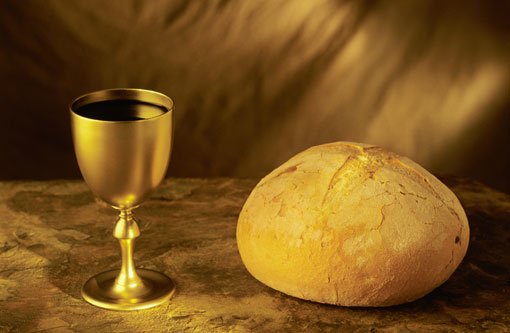 